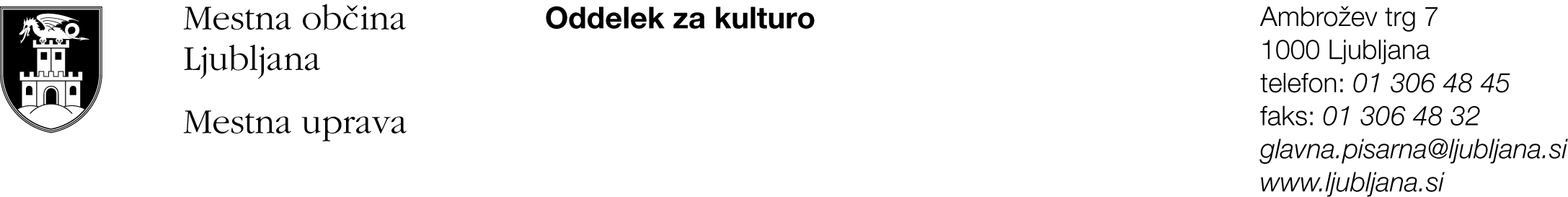 VZORCI PRIJAVNIH OBRAZCEV PRIJAVA  - RAZPISNO PODROČJE B)izbor razstavnih projektov za predstavitev v razstavnih prostorih Mestne uprave MOL za razstavno leto 2018I. Podatki o predlagateljuPotrjujemo, da so vsi navedeni podatki pravilni in jih je na zahtevo MOL mogoče preveriti.	Kraj in datum: 																					Ime, priimek in funkcija odgovorne osebe ter žig	II. Podatki o prijavljenem projektu Predstavitev prijavljenega razstavnega projekta (največ 10 vrstic) + vizualno gradivo (5 enot iz napovedanega ali dosedanjega opusa)Prijavitelj:Naslov oziroma sedež: Statusno-organizacijska oblika*:Identifikacijska št. za DDV / davčna številka:Davčni zavezanec (označi):da        neTransakcijski račun:Telefon, mobilni telefon:Elektronska pošta:Kontaktna oseba:Odgovorna oseba in funkcija:Naslov prijavljenega razstavnega projekta: Želen razstavni prostor(označi z a- prva izbira, z b- druga izbira)   Glede na zasnovo in kakovost projektov si komisija pridržuje pravico do predlaganja spremembe lokacije za predstavitev posameznega projekta.1. Galerija Kresija, Stritarjeva ulica 6               2. Stekleni atrij - Mestna hiša, Mestni trg 1      3. Zgodovinski atrij – Mestna hiša, Mestni trg 1                   4. Desni atrij – Mestna hiša, Mestni trg 1          Želen termin izvedbe projekta v letu 2017- prva/druga polovica koledarskega leta (navedi) Želja se bo upoštevala v skladu z možnostmi.Gre za prvo javno predstavitev predlaganega razstavnega projekta v MOL (obkroži)da        neIII. Opredelitev razstavnega projekta na podlagi kriterijev (do največ 5 vrstic za posamezni kriterij)Vsebinska kakovost projekta.Prispevek projekta k večji raznovrstnosti in prepoznavnosti mesta Ljubljana ter k povezovanju kulturnih, družbenih, mednarodnih, urbanističnih, promocijskih in drugih vidikov mestnega življenja Kakovost prezentacije projekta (umeščenost eksponatov v želeni razstavni prostor, upoštevanje sodobnih trendov razstavne dejavnosti) – opis in obvezna priloga načrt/skica vrisan/-a v tloris ** Reference prijavitelja v obdobju od 2015-2017 na območju MOL **Predhodno sodelovanje prijavitelja z MOL (razstavnimi prostori Mestne uprave (označi z X)a) prijavitelj v letih od 2015 do 2017 ni razstavljal v razstavnih prostorih MU MOL       b) prijavitelj je v letih od 2015 do 2017 razstavljal v razstavnih prostorih MU MOL      Predlagatelji projektov morajo obvezno predložiti tudi naslednja dokazila in priloge:- * Izjava o izpolnjevanju razpisnih pogojev- ** DOKAZILO: kopije medijskih odzivov, vabila, najave za izvedbo projekta v obdobju 2015-2017 (največ 5 dokazov skupaj), gradivo priložite digitalizirano na CD-zgoščenkiPosamezna obvezna dokazila in priloge predlagateljev projektov morajo biti vidno in razločno označeni (npr. s številko priloge, s pripisom ipd.).Dodatne informacije: Galerija Kresija : 01/306 1171/ 1036, : galerija@ljubljana.si 